Приложение №1Отчет о мероприятиях в рамках Месячника Дня пенсионера,проведенных в ГАУ «Новоуральский КЦСОН» с 24 сентября по 30 сентября 2018 года                                                         2. По обращениям граждан на телефон «горячей линии» (с 24 сентября по 30 сентября 2018 года)                            Директор	                    Л.Г. ЕреминаСканы образов мероприятий в рамках Месячника Дня пенсионера, проведенных в ГАУ «Новоуральский    КЦСОН»  с 24 сентября по 30 сентября  2018 года.ШПВ «Правовая и экономическая культура»                                                                                        	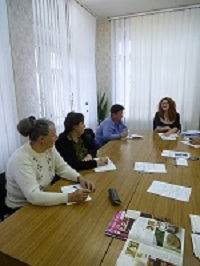 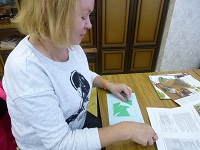 №строкиНаименование мероприятия Место проведения мероприятия с указанием точного адреса площадкиДата ивремя проведенияКраткое описание мероприятия с указанием количества граждан, посетивших мероприятиеПримечания1.Установочно - организационные мероприятия1.Установочно - организационные мероприятия1.Установочно - организационные мероприятия1.Установочно - организационные мероприятия1.Установочно - организационные мероприятия1.Установочно - организационные мероприятияПодбор участников в фестивале клубного движения «Искусство дарует радость». Составление  заявкиГАУ «Новоуральский КЦСОН»,                       ул. Гагарина ,7а, каб.41027 сентября08.30-17.30С учетом выступлений творческих коллективов состоялся отбор для участников в фестивале клубного движения.Согласование с директором МАОУ «СОШ №49» о проведении праздничного мероприятия, посвященного Дню пожилого человекаГАУ «Новоуральский КЦСОН»,                       ул. Гагарина ,7а, каб.41027 сентября08.30-17.30Установлена дата и время проведения праздничного мероприятия с организацией чайного столаСоставлен договор по организации чайного стола на мероприятииГАУ «Новоуральский КЦСОН»,                       ул. Гагарина ,7а, каб.41027 сентября08.30-17.30Мероприятие состоится 11.10.2018На организацию чайного стола планируется 50 человек Оповещение граждан, состоящих в списке на обучение компьютерной грамотности о дате и времени начала занятииГАУ «Новоуральский КЦСОН»,                       ул. Гагарина ,7а, каб.410  с 24.09.2018 по 25.09.201808.30-17.30По телефону были оповещены 20 человек, состоящих в списке на обучение компьютерной грамотности                                                        2. Организационно – массовые мероприятия                                                        2. Организационно – массовые мероприятия                                                        2. Организационно – массовые мероприятия                                                        2. Организационно – массовые мероприятия                                                        2. Организационно – массовые мероприятияКлуб «Гармония»ГАУ «Новоуральский КЦСОН»,                      Отделение общего типа,   ул. Крупской,824 сентября11.00-12.00Час поэзии. Беседа с презентацией о жизни и творчестве поэтов.Присутствовало  8 чел.Клуб «Гармония»ГАУ «Новоуральский КЦСОН»,                      Отделение общего типа,   ул. Крупской,825 сентября15.00-17.30Индивидуальные консультации, беседы.Присутствовало  4 чел.Занятие с психологом в рамках направления ШПВ «Активное долголетие»ГАУ «Новоуральский КЦСОН»,                       ул. Гагарина ,7а, каб.30126 сентября15.00-17.30Групповое занятие, цикл «Мировоззрение»  Присутствовало  2 чел.ШПВ «Библиотерапия»ГАУ «Новоуральский КЦСОН»,                       ул. Гагарина ,7а, каб.30126 сентября11.00-12.00Час поэзии. Беседа с презентацией о жизни и творчестве поэтов. Присутствовало  8 чел.ШПВ «Правовая и экономическая культура»ГАУ «Новоуральский КЦСОН»,                       ул. Гагарина ,7а, каб.30128 сентября14.00-15.00Занятие со специалистом консультативного отделения ГАУ «Новоуральский КЦСОН» Присутствовало  6 чел.Фото прилагается3.Организация предоставления мер социальной поддержки и социально-бытового обслуживания3.Организация предоставления мер социальной поддержки и социально-бытового обслуживания3.Организация предоставления мер социальной поддержки и социально-бытового обслуживания3.Организация предоставления мер социальной поддержки и социально-бытового обслуживания3.Организация предоставления мер социальной поддержки и социально-бытового обслуживания3.Организация предоставления мер социальной поддержки и социально-бытового обслуживанияОбеспечение техническими средствами реабилитации и адаптации.ГАУ «Новоуральский КЦСОН»,                      ул.Гагарина,7а,          каб. 308, 309   с 24.09.2018 по 30.09.201808.30-17.30Выдача технических средств реабилитации и адаптации. Технические средства получили 2 человекаОказание материальной помощи в натуральном виде.ГАУ «Новоуральский КЦСОН»,                      ул.Гагарина,7а,          каб. 308, 309   с 24.09.2018 по 30.09.201808.30-17.30Оказана материальная помощь в виде одежды б/у. Материальную помощь получили 5 человек.Благотворительная акция по посещению Театра музыки, драмы и комедииМБУК «Театр музыки, драмы и комедии»ул. Строителей,1329.09.201818.00Концертная программа «Осенняя фантазия»Присутствовало  24 человека4. Разъяснительно-консультационная работа с населением4. Разъяснительно-консультационная работа с населением4. Разъяснительно-консультационная работа с населением4. Разъяснительно-консультационная работа с населением4. Разъяснительно-консультационная работа с населением4. Разъяснительно-консультационная работа с населениемЛичные приёмы граждан руководителями Центра.ГАУ «Новоуральский КЦСОН»,                      ул. Гагарина ,7а, каб.401  с 24.09.2018 по 30.09.201808.30-17.30Консультации по личным вопросам.               Консультация предоставлена  7 гражданам.Организация работы по направлению граждан пожилого возраста в социально-реабилитационные отделения учреждений социального обслуживания  населения Свердловской области.ГАУ «Новоуральский КЦСОН»,                      ул.Гагарина,7а,          каб. 308, 309  с 24.09.2018 по 30.09.201808.30-17.30Консультирование по направлению граждан пожилого возраста в социально - реабилитационное отделение                                Услуга оказана 15 гражданамОбеспечение техническими средствами реабилитации и адаптации.ГАУ «Новоуральский КЦСОН»,                      ул.Гагарина,7а,          каб. 308, 309  с 24.09.2018 по 30.09.201808.30-17.30Выдача технических средств реабилитации и адаптации.   Технические средства получил  1 человек.Прием населения в районах города и населенных пунктовС выходом на дом граждан  с 24.09.2018 по 30.09.201808.30-17.30Специалисты провели прием граждан пожилого возраста по интересующим вопросам. Консультация предоставлена  6 гражданам.Консультирование пожилых граждан по вопросам, связанным с правом граждан на социальное обслуживание в учреждениях социального обслуживанияС выходом на дом граждан  с 24.09.2018 по 30.09.201808.30-17.30Специалисты предоставили гражданам пожилого возраста консультации об услугах предоставляемых ГАУ «Новоуральский КЦСОН»  Консультации получили      10 человек.Информирование пожилых граждан с группой инвалидности о разработанном перечне мероприятий ИПРАС выходом на дом граждан  с 24.09.2018 по 30.09.201808.30-17.30Специалисты предоставили гражданам пожилого возраста с группой инвалидности о порядке оформления ИППСУ и получение услуг в ГАУ «Новоуральский КЦСОН» в соответствии с перечнем мероприятий ИПРА.  Консультации  получили       2 человека.Участие  в информационном собрании медицинских сестер в поликлинике №3Поликлиника №3г. Новоуральскул. Комсомольская,9    25.09.201813.00На совещании была предоставлена информация по вопросам социального обслуживания в ГАУ «Новоуральский КЦСОН». Присутствовало 12 человек.5. Освещение в СМИ5. Освещение в СМИ5. Освещение в СМИ5. Освещение в СМИ5. Освещение в СМИ5. Освещение в СМИРазмещение информации на официальном сайте на главной странице логотип «День пенсионера»ГАУ «Новоуральский КЦСОН»,ул. Гагарина,7а, каб.412  с 24.09.2018 по 30.09.201808.30-17.30Размещение плана-графика мероприятий, проводимых в рамках празднования Дня пенсионера анонсы и др.   www.nkcson.ru №строкиТемы обращений на телефон «горячей линии»Количествозвонков%  от общегоколичества звонковПо плану мероприятий: концерты, семинары, фестивали, конкурсы, выставки-Консультации по вопросам предоставления мер социальной поддержки1263%О предоставлении услуг учреждениями социального обслуживания526%О предоставлении медицинских услуг-О предоставлении льготного торгового и бытового обслуживания -Консультации по иным вопросам (по оформлению пенсии)211%Просьбы, пожелания в адрес организаторов (указать суть обращений)-Звонки по иным вопросам (ТЖС)-Итого звонков:19100%